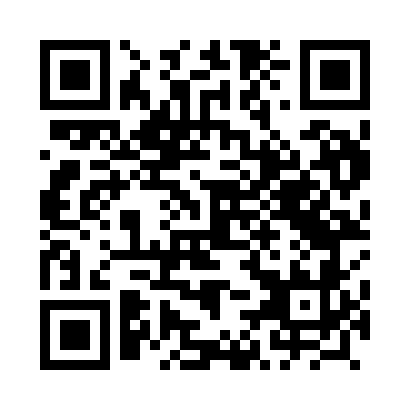 Prayer times for Retowo, PolandWed 1 May 2024 - Fri 31 May 2024High Latitude Method: Angle Based RulePrayer Calculation Method: Muslim World LeagueAsar Calculation Method: HanafiPrayer times provided by https://www.salahtimes.comDateDayFajrSunriseDhuhrAsrMaghribIsha1Wed2:345:1212:495:598:2610:552Thu2:335:1012:486:008:2810:563Fri2:325:0812:486:028:3010:574Sat2:325:0612:486:038:3210:575Sun2:315:0412:486:048:3410:586Mon2:305:0212:486:058:3610:597Tue2:295:0012:486:068:3711:008Wed2:284:5812:486:078:3911:009Thu2:274:5612:486:088:4111:0110Fri2:274:5412:486:098:4311:0211Sat2:264:5212:486:108:4511:0312Sun2:254:5012:486:118:4611:0413Mon2:244:4812:486:128:4811:0414Tue2:244:4712:486:138:5011:0515Wed2:234:4512:486:148:5211:0616Thu2:224:4312:486:158:5311:0717Fri2:224:4212:486:168:5511:0718Sat2:214:4012:486:178:5711:0819Sun2:204:3812:486:188:5811:0920Mon2:204:3712:486:199:0011:1021Tue2:194:3512:486:209:0211:1022Wed2:194:3412:486:219:0311:1123Thu2:184:3312:486:229:0511:1224Fri2:184:3112:486:239:0611:1225Sat2:174:3012:496:249:0811:1326Sun2:174:2912:496:259:0911:1427Mon2:164:2712:496:259:1111:1428Tue2:164:2612:496:269:1211:1529Wed2:164:2512:496:279:1411:1630Thu2:154:2412:496:289:1511:1631Fri2:154:2312:496:299:1611:17